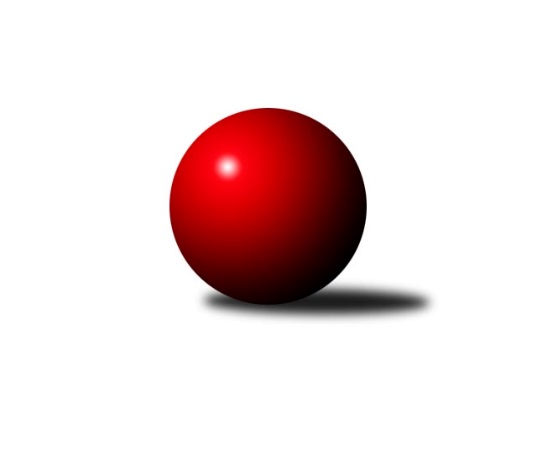 Č.22Ročník 2018/2019	28.4.2024 Východočeský přebor skupina A 2018/2019Statistika 22. kolaTabulka družstev:		družstvo	záp	výh	rem	proh	skore	sety	průměr	body	plné	dorážka	chyby	1.	Vrchlabí B	22	18	0	4	235 : 117 	(151.0 : 87.0)	2486	36	1724	763	39.1	2.	Milovice A	22	17	1	4	243 : 109 	(120.5 : 75.5)	2489	35	1719	769	34.8	3.	Josefov A	22	13	2	7	201 : 151 	(133.0 : 115.0)	2438	28	1704	734	49	4.	Hořice C	22	11	0	11	172 : 180 	(113.0 : 99.0)	2428	22	1706	721	47.8	5.	Jičín C	22	10	1	11	153 : 199 	(115.5 : 122.5)	2410	21	1692	718	56.9	6.	Poříčí A	22	10	0	12	182 : 170 	(75.5 : 90.5)	2397	20	1694	703	50.2	7.	Nová Paka B	22	10	0	12	169 : 183 	(92.5 : 105.5)	2404	20	1698	707	56.4	8.	Loko Trutnov C	22	8	2	12	164 : 188 	(109.0 : 129.0)	2427	18	1703	724	45.9	9.	Milovice B	22	7	4	11	164 : 188 	(102.5 : 109.5)	2425	18	1705	720	48.9	10.	Březovice A	22	7	3	12	155 : 197 	(103.0 : 105.0)	2437	17	1697	740	49.5	11.	Vrchlabí C	22	8	1	13	146 : 206 	(109.5 : 128.5)	2432	17	1711	721	53.1	12.	Dvůr Kr. B	22	6	0	16	128 : 224 	(73.0 : 131.0)	2341	12	1658	683	56.8Tabulka doma:		družstvo	záp	výh	rem	proh	skore	sety	průměr	body	maximum	minimum	1.	Josefov A	11	10	1	0	128 : 48 	(79.0 : 53.0)	2377	21	2449	2270	2.	Milovice A	11	10	0	1	135 : 41 	(77.5 : 34.5)	2577	20	2645	2509	3.	Poříčí A	11	9	0	2	126 : 50 	(36.5 : 29.5)	2392	18	2504	2229	4.	Vrchlabí B	11	9	0	2	118 : 58 	(74.5 : 41.5)	2550	18	2643	2421	5.	Hořice C	11	8	0	3	108 : 68 	(69.5 : 52.5)	2588	16	2717	2426	6.	Nová Paka B	11	8	0	3	107 : 69 	(40.0 : 36.0)	2416	16	2469	2347	7.	Milovice B	11	6	2	3	104 : 72 	(61.5 : 60.5)	2535	14	2627	2452	8.	Loko Trutnov C	11	5	2	4	97 : 79 	(60.5 : 49.5)	2516	12	2611	2433	9.	Březovice A	11	5	1	5	88 : 88 	(50.5 : 47.5)	2380	11	2508	2275	10.	Jičín C	11	5	1	5	82 : 94 	(64.5 : 59.5)	2449	11	2557	2311	11.	Dvůr Kr. B	11	5	0	6	86 : 90 	(52.5 : 51.5)	2457	10	2563	2364	12.	Vrchlabí C	11	4	0	7	66 : 110 	(51.5 : 64.5)	2424	8	2512	2349Tabulka venku:		družstvo	záp	výh	rem	proh	skore	sety	průměr	body	maximum	minimum	1.	Vrchlabí B	11	9	0	2	117 : 59 	(76.5 : 45.5)	2497	18	2672	2237	2.	Milovice A	11	7	1	3	108 : 68 	(43.0 : 41.0)	2490	15	2657	2293	3.	Jičín C	11	5	0	6	71 : 105 	(51.0 : 63.0)	2405	10	2546	2266	4.	Vrchlabí C	11	4	1	6	80 : 96 	(58.0 : 64.0)	2440	9	2582	2245	5.	Josefov A	11	3	1	7	73 : 103 	(54.0 : 62.0)	2445	7	2606	2360	6.	Březovice A	11	2	2	7	67 : 109 	(52.5 : 57.5)	2443	6	2625	2276	7.	Loko Trutnov C	11	3	0	8	67 : 109 	(48.5 : 79.5)	2417	6	2586	2318	8.	Hořice C	11	3	0	8	64 : 112 	(43.5 : 46.5)	2410	6	2569	2274	9.	Nová Paka B	11	2	0	9	62 : 114 	(52.5 : 69.5)	2403	4	2578	2211	10.	Milovice B	11	1	2	8	60 : 116 	(41.0 : 49.0)	2417	4	2563	2308	11.	Poříčí A	11	1	0	10	56 : 120 	(39.0 : 61.0)	2397	2	2553	2248	12.	Dvůr Kr. B	11	1	0	10	42 : 134 	(20.5 : 79.5)	2328	2	2437	2161Tabulka podzimní části:		družstvo	záp	výh	rem	proh	skore	sety	průměr	body	doma	venku	1.	Vrchlabí B	11	10	0	1	125 : 51 	(72.5 : 49.5)	2503	20 	5 	0 	0 	5 	0 	1	2.	Milovice A	11	8	1	2	120 : 56 	(63.0 : 41.0)	2522	17 	5 	0 	1 	3 	1 	1	3.	Josefov A	11	8	1	2	113 : 63 	(67.5 : 54.5)	2449	17 	6 	0 	0 	2 	1 	2	4.	Hořice C	11	8	0	3	110 : 66 	(59.0 : 43.0)	2473	16 	6 	0 	0 	2 	0 	3	5.	Milovice B	11	3	4	4	87 : 89 	(52.0 : 48.0)	2417	10 	2 	2 	1 	1 	2 	3	6.	Vrchlabí C	11	5	0	6	81 : 95 	(55.0 : 61.0)	2412	10 	3 	0 	3 	2 	0 	3	7.	Jičín C	11	5	0	6	75 : 101 	(58.0 : 62.0)	2419	10 	2 	0 	4 	3 	0 	2	8.	Nová Paka B	11	4	0	7	78 : 98 	(50.0 : 56.0)	2405	8 	4 	0 	1 	0 	0 	6	9.	Poříčí A	11	4	0	7	74 : 102 	(31.5 : 42.5)	2377	8 	4 	0 	1 	0 	0 	6	10.	Loko Trutnov C	11	2	2	7	67 : 109 	(49.0 : 67.0)	2391	6 	1 	2 	2 	1 	0 	5	11.	Dvůr Kr. B	11	3	0	8	66 : 110 	(32.5 : 53.5)	2384	6 	2 	0 	3 	1 	0 	5	12.	Březovice A	11	1	2	8	60 : 116 	(38.0 : 50.0)	2403	4 	1 	1 	4 	0 	1 	4Tabulka jarní části:		družstvo	záp	výh	rem	proh	skore	sety	průměr	body	doma	venku	1.	Milovice A	11	9	0	2	123 : 53 	(57.5 : 34.5)	2475	18 	5 	0 	0 	4 	0 	2 	2.	Vrchlabí B	11	8	0	3	110 : 66 	(78.5 : 37.5)	2482	16 	4 	0 	2 	4 	0 	1 	3.	Březovice A	11	6	1	4	95 : 81 	(65.0 : 55.0)	2458	13 	4 	0 	1 	2 	1 	3 	4.	Poříčí A	11	6	0	5	108 : 68 	(44.0 : 48.0)	2428	12 	5 	0 	1 	1 	0 	4 	5.	Loko Trutnov C	11	6	0	5	97 : 79 	(60.0 : 62.0)	2501	12 	4 	0 	2 	2 	0 	3 	6.	Nová Paka B	11	6	0	5	91 : 85 	(42.5 : 49.5)	2421	12 	4 	0 	2 	2 	0 	3 	7.	Josefov A	11	5	1	5	88 : 88 	(65.5 : 60.5)	2419	11 	4 	1 	0 	1 	0 	5 	8.	Jičín C	11	5	1	5	78 : 98 	(57.5 : 60.5)	2421	11 	3 	1 	1 	2 	0 	4 	9.	Milovice B	11	4	0	7	77 : 99 	(50.5 : 61.5)	2463	8 	4 	0 	2 	0 	0 	5 	10.	Vrchlabí C	11	3	1	7	65 : 111 	(54.5 : 67.5)	2459	7 	1 	0 	4 	2 	1 	3 	11.	Hořice C	11	3	0	8	62 : 114 	(54.0 : 56.0)	2415	6 	2 	0 	3 	1 	0 	5 	12.	Dvůr Kr. B	11	3	0	8	62 : 114 	(40.5 : 77.5)	2318	6 	3 	0 	3 	0 	0 	5 Zisk bodů pro družstvo:		jméno hráče	družstvo	body	zápasy	v %	dílčí body	sety	v %	1.	Antonín Vydra 	Nová Paka B 	36	/	19	(95%)		/		(%)	2.	Jan Roza 	Poříčí A 	32	/	21	(76%)		/		(%)	3.	Miroslav Kužel 	Poříčí A 	30	/	16	(94%)		/		(%)	4.	Vladimír Cerman 	Vrchlabí B 	30	/	18	(83%)		/		(%)	5.	Vlastimil Hruška 	Milovice A 	30	/	20	(75%)		/		(%)	6.	Petr Hrycík 	Josefov A 	29	/	20	(73%)		/		(%)	7.	Jakub Hrycík 	Josefov A 	29	/	22	(66%)		/		(%)	8.	Martin Fikar 	Březovice A 	28	/	17	(82%)		/		(%)	9.	Jiří Rücker 	Josefov A 	28	/	21	(67%)		/		(%)	10.	Kryštof Košťál 	Hořice C 	28	/	21	(67%)		/		(%)	11.	Jan Gábriš 	Poříčí A 	28	/	21	(67%)		/		(%)	12.	Stanislav Oubram 	Březovice A 	28	/	21	(67%)		/		(%)	13.	Milan Lauber 	Poříčí A 	26	/	20	(65%)		/		(%)	14.	Miroslav Souček 	Milovice A 	26	/	20	(65%)		/		(%)	15.	Michal Sirový 	Dvůr Kr. B 	26	/	22	(59%)		/		(%)	16.	Lukáš Kostka 	Milovice B 	25	/	22	(57%)		/		(%)	17.	Ladislav Erben 	Vrchlabí B 	24	/	15	(80%)		/		(%)	18.	Pavel Jaroš 	Milovice A 	24	/	16	(75%)		/		(%)	19.	Petr Kotek 	Loko Trutnov C 	24	/	19	(63%)		/		(%)	20.	Kateřina Šmídová 	Dvůr Kr. B 	24	/	19	(63%)		/		(%)	21.	Karel Košťál 	Hořice C 	22	/	14	(79%)		/		(%)	22.	Tomáš Fuchs 	Milovice A 	22	/	14	(79%)		/		(%)	23.	Adam Balihar 	Hořice C 	22	/	18	(61%)		/		(%)	24.	Roman Kašpar 	Josefov A 	22	/	18	(61%)		/		(%)	25.	Miroslav Mejznar 	Vrchlabí B 	22	/	19	(58%)		/		(%)	26.	Jarmil Nosek 	Milovice B 	22	/	19	(58%)		/		(%)	27.	Ladislav Křivka 	Jičín C 	22	/	20	(55%)		/		(%)	28.	Václav Souček 	Milovice A 	21	/	15	(70%)		/		(%)	29.	Ondřej Votoček 	Vrchlabí B 	20	/	17	(59%)		/		(%)	30.	Agaton Plaňanský st.	Jičín C 	20	/	18	(56%)		/		(%)	31.	František Junek 	Milovice B 	20	/	18	(56%)		/		(%)	32.	Bohuslav Bajer 	Nová Paka B 	20	/	20	(50%)		/		(%)	33.	Miroslav Včeliš 	Milovice A 	20	/	20	(50%)		/		(%)	34.	Marek Ondráček 	Milovice B 	19	/	18	(53%)		/		(%)	35.	Karel Slavík 	Loko Trutnov C 	19	/	20	(48%)		/		(%)	36.	Václava Krulišová 	Loko Trutnov C 	19	/	21	(45%)		/		(%)	37.	Martin Zvoníček 	Hořice C 	18	/	11	(82%)		/		(%)	38.	Pavel Maršík 	Vrchlabí B 	18	/	11	(82%)		/		(%)	39.	Jana Votočková 	Vrchlabí C 	18	/	14	(64%)		/		(%)	40.	Josef Rychtář 	Vrchlabí C 	18	/	15	(60%)		/		(%)	41.	Martin Khol 	Loko Trutnov C 	18	/	15	(60%)		/		(%)	42.	Jan Masopust 	Milovice B 	18	/	16	(56%)		/		(%)	43.	Eva Fajstavrová 	Vrchlabí C 	18	/	17	(53%)		/		(%)	44.	Zbyněk Hercík 	Jičín C 	18	/	19	(47%)		/		(%)	45.	Martin Kozlovský 	Dvůr Kr. B 	18	/	21	(43%)		/		(%)	46.	Jaroslav Fajfer 	Nová Paka B 	17	/	22	(39%)		/		(%)	47.	Jan Horáček 	Vrchlabí B 	16	/	15	(53%)		/		(%)	48.	Štěpán Stránský 	Vrchlabí B 	16	/	17	(47%)		/		(%)	49.	Vratislav Fikar 	Březovice A 	16	/	20	(40%)		/		(%)	50.	Jaroslav Gottstein 	Nová Paka B 	16	/	20	(40%)		/		(%)	51.	Martin Šnytr 	Dvůr Kr. B 	16	/	21	(38%)		/		(%)	52.	Miroslav Langr 	Jičín C 	15	/	15	(50%)		/		(%)	53.	Vladimír Šťastník 	Vrchlabí C 	15	/	15	(50%)		/		(%)	54.	Lukáš Ludvík 	Josefov A 	15	/	19	(39%)		/		(%)	55.	Vratislav Nekvapil 	Březovice A 	14	/	9	(78%)		/		(%)	56.	David Jaroš 	Milovice A 	14	/	11	(64%)		/		(%)	57.	Jiří Čapek 	Jičín C 	14	/	15	(47%)		/		(%)	58.	Jaroslav Lux 	Vrchlabí C 	14	/	18	(39%)		/		(%)	59.	Martina Fejfarová 	Vrchlabí C 	14	/	19	(37%)		/		(%)	60.	Martin Včeliš 	Milovice B 	14	/	20	(35%)		/		(%)	61.	Jiří Hakl 	Březovice A 	14	/	21	(33%)		/		(%)	62.	Daniel Havrda 	Poříčí A 	12	/	15	(40%)		/		(%)	63.	Lukáš Rožnovský 	Josefov A 	12	/	16	(38%)		/		(%)	64.	Ondřej Duchoň 	Hořice C 	12	/	20	(30%)		/		(%)	65.	Jaromír Písecký 	Březovice A 	12	/	20	(30%)		/		(%)	66.	Aleš Rolf 	Nová Paka B 	10	/	5	(100%)		/		(%)	67.	Václava Plšková 	Loko Trutnov C 	10	/	7	(71%)		/		(%)	68.	Miroslav Šanda 	Milovice A 	10	/	13	(38%)		/		(%)	69.	Jaroslav Weihrauch 	Nová Paka B 	10	/	13	(38%)		/		(%)	70.	Vladimír Řeháček 	Jičín C 	10	/	16	(31%)		/		(%)	71.	Petr Kynčl 	Vrchlabí C 	10	/	16	(31%)		/		(%)	72.	Nela Bagová 	Hořice C 	10	/	19	(26%)		/		(%)	73.	Václav Kukla 	Loko Trutnov C 	10	/	19	(26%)		/		(%)	74.	Vladimír Žiško 	Vrchlabí B 	9	/	6	(75%)		/		(%)	75.	Petr Slavík 	Březovice A 	9	/	11	(41%)		/		(%)	76.	Martin Štryncl 	Nová Paka B 	8	/	6	(67%)		/		(%)	77.	Jindřich Novotný 	Hořice C 	8	/	10	(40%)		/		(%)	78.	Zdeněk Dymáček 	Hořice C 	8	/	14	(29%)		/		(%)	79.	Oldřich Kaděra 	Dvůr Kr. B 	8	/	20	(20%)		/		(%)	80.	František Jankto 	Loko Trutnov C 	6	/	4	(75%)		/		(%)	81.	Liboslav Janák 	Milovice B 	6	/	4	(75%)		/		(%)	82.	Jiří Brumlich 	Jičín C 	6	/	9	(33%)		/		(%)	83.	Zdeněk Navrátil 	Loko Trutnov C 	6	/	9	(33%)		/		(%)	84.	Lenka Havlínová 	Nová Paka B 	6	/	12	(25%)		/		(%)	85.	Lubomír Šimonka 	Poříčí A 	6	/	18	(17%)		/		(%)	86.	Josef Glos 	Vrchlabí C 	4	/	3	(67%)		/		(%)	87.	Filip Matouš 	Vrchlabí B 	4	/	3	(67%)		/		(%)	88.	Martin Šnytr 	Dvůr Kr. B 	4	/	4	(50%)		/		(%)	89.	Jiří Rejl 	Dvůr Kr. B 	4	/	4	(50%)		/		(%)	90.	Pavel Řehák 	Josefov A 	4	/	5	(40%)		/		(%)	91.	Milan Všetečka 	Josefov A 	4	/	5	(40%)		/		(%)	92.	Tereza Votočková 	Vrchlabí B 	4	/	7	(29%)		/		(%)	93.	Zbyněk Fikar 	Březovice A 	4	/	8	(25%)		/		(%)	94.	Jakub Petráček 	Poříčí A 	4	/	8	(25%)		/		(%)	95.	Milan Kačer 	Loko Trutnov C 	4	/	9	(22%)		/		(%)	96.	Pavel Beyr 	Nová Paka B 	4	/	11	(18%)		/		(%)	97.	Miroslav Šulc 	Dvůr Kr. B 	3	/	2	(75%)		/		(%)	98.	Zdeněk Khol 	Loko Trutnov C 	2	/	1	(100%)		/		(%)	99.	Zdeněk Macnar 	Milovice A 	2	/	1	(100%)		/		(%)	100.	Tomáš Nosek 	Milovice B 	2	/	2	(50%)		/		(%)	101.	Petr Vojtek 	Poříčí A 	2	/	3	(33%)		/		(%)	102.	Antonín Sucharda 	Loko Trutnov C 	2	/	3	(33%)		/		(%)	103.	Filip Mertlík 	Milovice B 	2	/	6	(17%)		/		(%)	104.	Jaroslav Pokorný 	Poříčí A 	2	/	6	(17%)		/		(%)	105.	František Čermák 	Jičín C 	2	/	10	(10%)		/		(%)	106.	Zdeněk Maršík 	Vrchlabí C 	2	/	12	(8%)		/		(%)	107.	Martina Kramosilová 	Dvůr Kr. B 	1	/	11	(5%)		/		(%)	108.	Lukáš Petráček 	Poříčí A 	0	/	1	(0%)		/		(%)	109.	Martin Pešta 	Nová Paka B 	0	/	1	(0%)		/		(%)	110.	Radoslav Dušek 	Milovice A 	0	/	1	(0%)		/		(%)	111.	Bořek Fikar 	Hořice C 	0	/	2	(0%)		/		(%)	112.	Bartoloměj Vlášek 	Hořice C 	0	/	3	(0%)		/		(%)	113.	Ondra Kolář 	Milovice B 	0	/	4	(0%)		/		(%)	114.	Ladislav Malý 	Dvůr Kr. B 	0	/	6	(0%)		/		(%)	115.	Jan Šrotýř 	Jičín C 	0	/	7	(0%)		/		(%)Průměry na kuželnách:		kuželna	průměr	plné	dorážka	chyby	výkon na hráče	1.	SKK Hořice, 1-4	2561	1778	782	44.3	(426.9)	2.	Milovice, 1-2	2525	1757	768	42.4	(420.9)	3.	Trutnov, 1-4	2496	1740	755	47.0	(416.1)	4.	Vrchlabí, 1-4	2479	1726	753	48.0	(413.2)	5.	Dvůr Králové, 1-2	2461	1720	741	51.5	(410.2)	6.	SKK Jičín, 1-4	2455	1723	731	53.7	(409.2)	7.	Nová Paka, 1-2	2397	1683	713	56.2	(399.5)	8.	Březovice, 1-2	2369	1668	701	51.9	(395.0)	9.	Poříčí, 1-2	2340	1640	699	49.5	(390.1)	10.	Josefov, 1-2	2339	1643	695	53.5	(389.9)Nejlepší výkony na kuželnách:SKK Hořice, 1-4Hořice C	2717	6. kolo	Karel Košťál 	Hořice C	487	8. koloHořice C	2683	3. kolo	Karel Košťál 	Hořice C	484	6. koloHořice C	2647	1. kolo	Kryštof Košťál 	Hořice C	478	5. koloHořice C	2628	10. kolo	Martin Zvoníček 	Hořice C	477	5. koloBřezovice A	2625	3. kolo	Karel Košťál 	Hořice C	474	1. koloHořice C	2623	8. kolo	Karel Slavík 	Loko Trutnov C	473	20. koloHořice C	2605	5. kolo	Ondřej Duchoň 	Hořice C	472	6. koloHořice C	2586	22. kolo	Kryštof Košťál 	Hořice C	470	20. koloVrchlabí C	2582	18. kolo	Jana Votočková 	Vrchlabí C	469	18. koloLoko Trutnov C	2579	20. kolo	Jindřich Novotný 	Hořice C	468	15. koloMilovice, 1-2Milovice A	2645	10. kolo	Vlastimil Hruška 	Milovice A	482	17. koloMilovice B	2627	12. kolo	Vlastimil Hruška 	Milovice A	478	20. koloMilovice A	2621	8. kolo	Václav Souček 	Milovice A	474	20. koloMilovice A	2619	5. kolo	Václav Souček 	Milovice A	474	8. koloMilovice A	2617	15. kolo	Václav Souček 	Milovice A	471	5. koloJosefov A	2606	5. kolo	Vlastimil Hruška 	Milovice A	470	2. koloMilovice B	2599	18. kolo	Jarmil Nosek 	Milovice B	469	2. koloMilovice A	2597	2. kolo	Pavel Jaroš 	Milovice A	468	10. koloMilovice B	2591	2. kolo	Ondřej Votoček 	Vrchlabí B	467	3. koloLoko Trutnov C	2586	16. kolo	Marek Ondráček 	Milovice B	467	18. koloTrutnov, 1-4Loko Trutnov C	2611	19. kolo	Petr Kotek 	Loko Trutnov C	491	5. koloLoko Trutnov C	2599	13. kolo	František Jankto 	Loko Trutnov C	481	3. koloHořice C	2569	9. kolo	Martin Khol 	Loko Trutnov C	463	13. koloLoko Trutnov C	2567	3. kolo	Jan Roza 	Poříčí A	458	15. koloMilovice A	2543	21. kolo	Karel Slavík 	Loko Trutnov C	453	3. koloVrchlabí C	2542	11. kolo	Karel Košťál 	Hořice C	453	9. koloNová Paka B	2529	13. kolo	Miroslav Šulc 	Dvůr Kr. B	453	3. koloVrchlabí B	2525	17. kolo	Karel Slavík 	Loko Trutnov C	453	9. koloLoko Trutnov C	2514	17. kolo	Jaroslav Lux 	Vrchlabí C	451	11. koloLoko Trutnov C	2511	12. kolo	Karel Slavík 	Loko Trutnov C	451	7. koloVrchlabí, 1-4Vrchlabí B	2672	15. kolo	Pavel Maršík 	Vrchlabí B	479	15. koloMilovice A	2657	14. kolo	Vladimír Cerman 	Vrchlabí B	479	18. koloVrchlabí B	2643	12. kolo	Tomáš Fuchs 	Milovice A	475	14. koloVrchlabí B	2609	11. kolo	Pavel Maršík 	Vrchlabí B	472	2. koloVrchlabí B	2596	16. kolo	Petr Hrycík 	Josefov A	470	12. koloVrchlabí B	2590	4. kolo	Ladislav Křivka 	Jičín C	467	10. koloMilovice A	2563	19. kolo	Vladimír Žiško 	Vrchlabí B	466	6. koloVrchlabí B	2557	6. kolo	Vladimír Cerman 	Vrchlabí B	465	4. koloVrchlabí B	2549	20. kolo	Vladimír Žiško 	Vrchlabí B	464	8. koloVrchlabí B	2546	18. kolo	Ladislav Erben 	Vrchlabí B	463	4. koloDvůr Králové, 1-2Dvůr Kr. B	2563	14. kolo	Vladimír Žiško 	Vrchlabí B	483	7. koloDvůr Kr. B	2541	5. kolo	Martin Šnytr 	Dvůr Kr. B	480	14. koloDvůr Kr. B	2533	17. kolo	Kryštof Košťál 	Hořice C	479	21. koloPoříčí A	2531	5. kolo	Martin Šnytr 	Dvůr Kr. B	472	15. koloDvůr Kr. B	2517	9. kolo	Jan Roza 	Poříčí A	467	5. koloMilovice B	2508	17. kolo	Antonín Vydra 	Nová Paka B	466	15. koloBřezovice A	2488	19. kolo	Lukáš Kostka 	Milovice B	463	17. koloDvůr Kr. B	2483	15. kolo	Petr Kotek 	Loko Trutnov C	459	14. koloLoko Trutnov C	2477	14. kolo	Vratislav Nekvapil 	Březovice A	459	19. koloHořice C	2467	21. kolo	Michal Sirový 	Dvůr Kr. B	458	17. koloSKK Jičín, 1-4Vrchlabí B	2595	5. kolo	Ladislav Křivka 	Jičín C	473	15. koloMilovice A	2588	9. kolo	Ladislav Křivka 	Jičín C	467	3. koloJičín C	2557	11. kolo	Ladislav Křivka 	Jičín C	465	11. koloBřezovice A	2540	17. kolo	Vladimír Cerman 	Vrchlabí B	453	5. koloJičín C	2504	15. kolo	Agaton Plaňanský st.	Jičín C	452	17. koloJičín C	2497	3. kolo	Jiří Rücker 	Josefov A	447	7. koloJičín C	2474	21. kolo	Pavel Maršík 	Vrchlabí B	446	5. koloJosefov A	2470	7. kolo	Jiří Brumlich 	Jičín C	446	7. koloJičín C	2470	7. kolo	Agaton Plaňanský st.	Jičín C	446	11. koloJičín C	2462	19. kolo	Ladislav Křivka 	Jičín C	445	21. koloNová Paka, 1-2Jičín C	2543	22. kolo	Antonín Vydra 	Nová Paka B	475	8. koloMilovice A	2491	18. kolo	Vlastimil Hruška 	Milovice A	461	18. koloNová Paka B	2469	12. kolo	Jaroslav Fajfer 	Nová Paka B	458	22. koloNová Paka B	2450	8. kolo	Ladislav Křivka 	Jičín C	455	22. koloNová Paka B	2427	14. kolo	Zbyněk Hercík 	Jičín C	448	22. koloNová Paka B	2425	22. kolo	Antonín Vydra 	Nová Paka B	445	2. koloJosefov A	2424	14. kolo	Stanislav Oubram 	Březovice A	442	12. koloVrchlabí B	2424	10. kolo	Aleš Rolf 	Nová Paka B	439	4. koloNová Paka B	2424	4. kolo	Jaroslav Weihrauch 	Nová Paka B	437	6. koloNová Paka B	2419	18. kolo	Antonín Vydra 	Nová Paka B	437	18. koloBřezovice, 1-2Březovice A	2508	18. kolo	Vlastimil Hruška 	Milovice A	449	4. koloVrchlabí B	2506	22. kolo	Ondřej Votoček 	Vrchlabí B	448	22. koloBřezovice A	2462	16. kolo	Martin Fikar 	Březovice A	444	22. koloBřezovice A	2446	22. kolo	Martin Fikar 	Březovice A	442	6. koloBřezovice A	2441	20. kolo	Martin Fikar 	Březovice A	437	16. koloBřezovice A	2435	14. kolo	Martin Fikar 	Březovice A	437	18. koloVrchlabí C	2429	16. kolo	Miroslav Mejznar 	Vrchlabí B	432	22. koloMilovice A	2402	4. kolo	Jan Horáček 	Vrchlabí B	432	22. koloLoko Trutnov C	2386	18. kolo	Vladimír Šťastník 	Vrchlabí C	429	16. koloJosefov A	2365	2. kolo	Petr Slavík 	Březovice A	428	18. koloPoříčí, 1-2Poříčí A	2504	19. kolo	Milan Lauber 	Poříčí A	457	16. koloPoříčí A	2459	16. kolo	Milan Lauber 	Poříčí A	449	12. koloPoříčí A	2449	4. kolo	Milan Lauber 	Poříčí A	448	7. koloPoříčí A	2442	21. kolo	Milan Lauber 	Poříčí A	446	4. koloPoříčí A	2419	11. kolo	Milan Lauber 	Poříčí A	444	2. koloPoříčí A	2414	7. kolo	Miroslav Kužel 	Poříčí A	444	21. koloPoříčí A	2371	17. kolo	Milan Lauber 	Poříčí A	439	11. koloPoříčí A	2371	12. kolo	Miroslav Kužel 	Poříčí A	436	19. koloJosefov A	2360	21. kolo	Petr Kotek 	Loko Trutnov C	433	4. koloJičín C	2345	14. kolo	Milan Lauber 	Poříčí A	433	14. koloJosefov, 1-2Josefov A	2449	8. kolo	Jiří Rücker 	Josefov A	459	8. koloJosefov A	2440	1. kolo	Aleš Rolf 	Nová Paka B	447	3. koloJosefov A	2425	16. kolo	Jiří Rücker 	Josefov A	437	1. koloJosefov A	2413	22. kolo	Martin Khol 	Loko Trutnov C	435	8. koloVrchlabí B	2405	1. kolo	Karel Košťál 	Hořice C	434	4. koloJosefov A	2396	10. kolo	Jiří Rücker 	Josefov A	434	3. koloJosefov A	2371	3. kolo	Roman Kašpar 	Josefov A	429	8. koloJosefov A	2363	20. kolo	Lukáš Rožnovský 	Josefov A	428	22. koloJosefov A	2358	4. kolo	Petr Hrycík 	Josefov A	426	18. koloMilovice A	2355	16. kolo	Jiří Rücker 	Josefov A	426	10. koloČetnost výsledků:	8.0 : 8.0	7x	6.0 : 10.0	13x	4.0 : 12.0	18x	3.0 : 13.0	2x	2.0 : 14.0	5x	16.0 : 0.0	4x	15.0 : 1.0	1x	14.0 : 2.0	14x	13.0 : 3.0	4x	12.0 : 4.0	42x	11.0 : 5.0	2x	10.0 : 6.0	17x	0.0 : 16.0	3x